Name: _____________________________________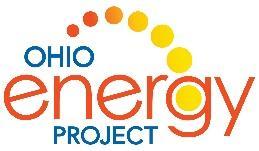 KidWind Design Challenge Student DatasheetTeam Name:						Turbine Name: ______________________________________	__________________________________________Turbine Blade Measurements:Describe your blade design: _____________________________________________________________Explain why you chose this shape: ____________________________________________________________________________________________________________________________________________Blade Measurements (in centimeters):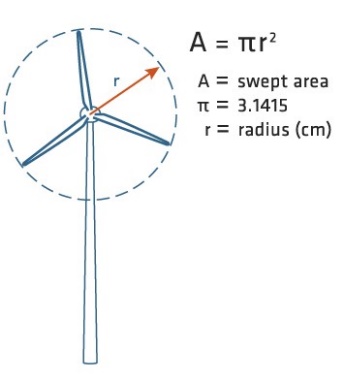 Vocabulary: Define Voltage: _____________________________________________________________________________________Explain voltage in terms of your turbine: ___________________________________________________________________________________________________________________________________________________________________Define Current:  ___________________________________________________________________________________ Explain current in terms of your turbine: ___________________________________________________________________________________________________________________________________________________________________Turbine Performance: Trial #1 Trial #2Describe the modifications made on your wind turbine._______________________________________________________________________________________________________________________________________________________________________________________________________________________________________________________________________________________Trial #3 Describe the modifications made on your wind turbine._______________________________________________________________________________________________________________________________________________________________________________________________________________________________________________________________________________________Length Note: Use blade length as the radius in calculations belowWidth at Top Width at Bottom Number of BladesBlade PitchMaterial(s) UsedAverage Mass of BladesWind Speed (meters per second)If an anemometer is not available, use the wind speed estimator sheetm/sTurbine Rotor Swept Area  (centimeters squared)Calculate using the formula Area=πr2cm2Resistor Value (ohms) Note: If using resistor in KidWind kit, the value is 30 ohmsΩTurbine Voltage (millivolts)Reading from multimeter-the multimeter unit is millivolts (1V=1000mV)mVTurbine Current  (amperes/amps)Reading from multimeter-the multimeter unit is milliamperes (1A-1000mA)mATurbine Power (milliwatts)Calculate using the formula Power=voltage X currentmWTurbine Efficiency PercentageThis field will autocalculate on the KidWind site%Wind Speed (meters per second)If an anemometer is not available, use the wind speed estimator sheetm/sTurbine Rotor Swept Area  (centimeters squared)Calculate using the formula Area=πr2cm2Resistor Value (ohms) Note: If using resistor in KidWind kit, the value is 30 ohmsΩTurbine Voltage (millivolts)Reading from multimeter-the multimeter unit is millivolts (1V=1000mV)mVTurbine Current  (amperes/amps)Reading from multimeter-the multimeter unit is milliamperes (1A-1000mA)mATurbine Power (milliwatts)Calculate using the formula Power=voltage X currentmWTurbine Efficiency PercentageThis field will autocalculate on the KidWind site%Wind Speed (meters per second)If an anemometer is not available, use the wind speed estimator sheetm/sTurbine Rotor Swept Area  (centimeters squared)Calculate using the formula Area=πr2cm2Resistor Value (ohms) Note: If using resistor in KidWind kit, the value is 30 ohmsΩTurbine Voltage (millivolts)Reading from multimeter-the multimeter unit is millivolts (1V=1000mV)mVTurbine Current  (amperes/amps)Reading from multimeter-the multimeter unit is milliamperes (1A-1000mA)mATurbine Power (milliwatts)Calculate using the formula Power=voltage X currentmWTurbine Efficiency PercentageThis field will autocalculate on the KidWind site%